On _____________________ at ______________________ from (insert time), we will be holding a (insert event name).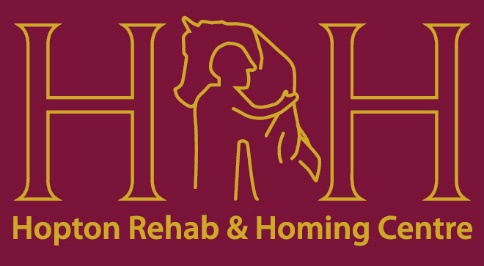 Tickets are available to purchase for £____________ to include (insert details).This event is held in aid of Hopton Rehab & Homing Centre, fundraising@hoptonrehabhoming.org a registered UK Charity, number 1173847, registered in England & Wales https://hoptonrehabhoming.org